				    AMAZON REVIEWSEnjoying every page, you are truly amazing. Love the way you told about all your many successes & adventures, with love, humor, & a realistic approach. Always a star. You are “The Best”Linda s ContantRL        5.0 out of 5 stars
An Entertaining Book

This is a fun read,..an interesting and entertaining book. At times I laughed out loud at some of Ms. Edmonds’ antics. This is the story of a girl from rural Oregon who overcomes all kinds of trials and tribulations to reach her dream of becoming a top fashion model. She succeeds and works for the most prestigious fashion designers of the 70s and 80s in Paris, New York, Milan, Rome and London and graces the pages of Women's Wear, Vogue, and Time Magazine.

Ms. Edmonds is African American and she takes us through all the hurtful rejections and difficulties she encountered to breakthrough the color barrier and find work in the U.S and Europe. She also doesn’t shy away from mentioning the major personal sacrifices she went through to achieve her dream. The book is rich with the fashion Glitterati, but Ms. Edmonds does not just rest on the glamour and excitement of the fashion world, she takes the reader through the dark side of the profession where drugs and alcohol abound and sex is often bartered to advance a young model's career.

This book should be a “must read” for young girls aspiring to be a top model. While depicting the glamour of the business and the exhilaration of working for the world’s most creative designers, the author repeatedly points out how much hard work, determination and persistence it takes to make it in this world of fashion.Powerful story of Black Woman’s Rise in Fashion ModelingByBarbara CalvanoI can’t put this book down. Her story is riveting and amazing. Not only about fashion but about human spirit. It’s historical and telling about fashion as a business, the role of women of color, family and more. I love this book!LatFan (Amazon)The realness of this roller coaster ride of a top model's memoir is SO ready to be a screenplay! Shailah Edmonds delivers page after page of eye-popping adventures, roadblocks, hilarious mishaps and quite frankly true grit. Her life is a testimony to survival with a glow that is unstoppable. Shailah has magic. Shailah will continue to be magic & I await her next stunning move.......                                                                BLOGShttps://www.elephantjournal.com/now/the-art-of-reinventing-yourself/http://fashionreverie.com/?s=shailah+edmondshttp://bookmarketingbuzzblog.blogspot.com/2018/10/interview-with-author-shailah-edmonds.htmlhttps://issuu.com/modelcitizenapp/docs/issue31/192http://www.blacknews.com/news/shailah-edmonds-inspirational-life-story-international-black-model-paris-1980s/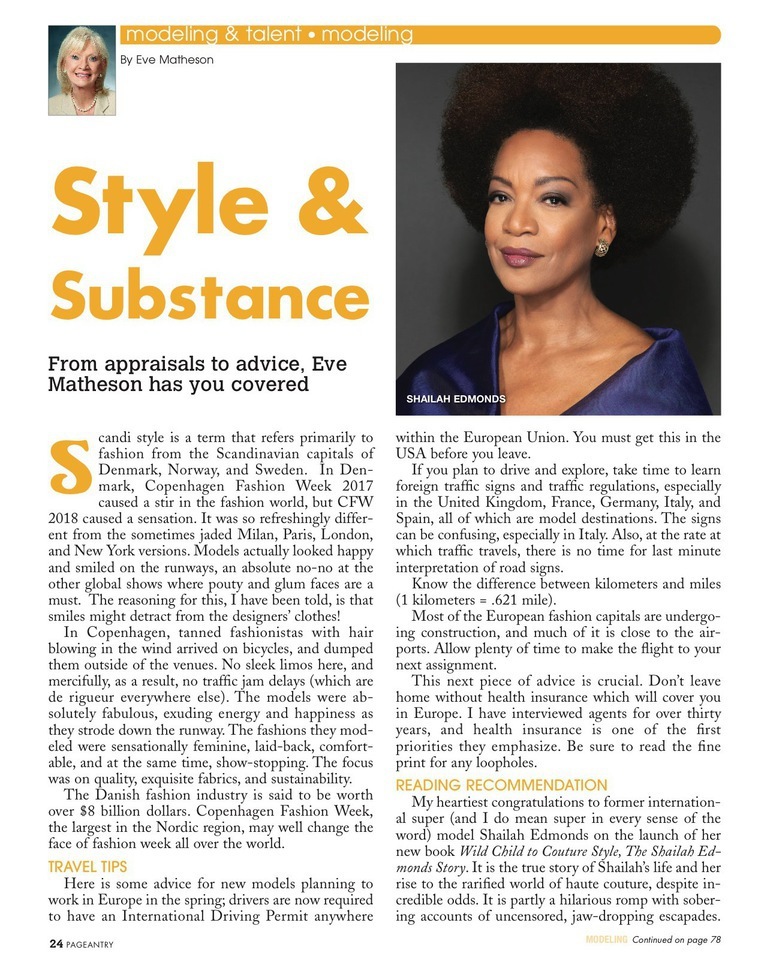 